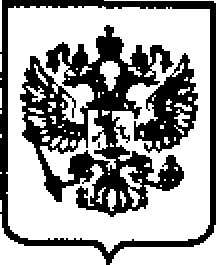 МИНЭКОНОМРАЗВИТИЯ РОССИИФЕДЕРАЛЬНАЯ СЛУЖБА ГОСУДАРСТВЕННОЙ СТАТИСТИКИ(РОССТАТ)ПРИКАЗ26 апреля 2018 г.	№	272МоскваО внесении изменений в Официальную статистическую
методологию по разработке показателей по виду деятельности
«Строительство» на региональном и федеральном уровне,
утвержденную приказом Росстата от 25 декабря 2015 г. № 654В соответствии с подпунктом 5.2 Положения о Федеральной службе государственной статистики, утвержденного постановлением Правительства Российской Федерации от 2 июня 2008 г. № 420, и во исполнение Плана Федеральной службы государственной статистики по разработке и утверждению официальной статистической методологии и указаний по заполнению форм федеральных статистических наблюдений на 2018 год, утвержденного приказом Росстата от 20 декабря 2017 г. № 847, приказываю:внести прилагаемые изменения в Официальную статистическую методологию по разработке показателей по виду деятельности «Строительство» на региональном и федеральном уровне, утвержденную приказом Росстата от 25 декабря 2015 г. № 654.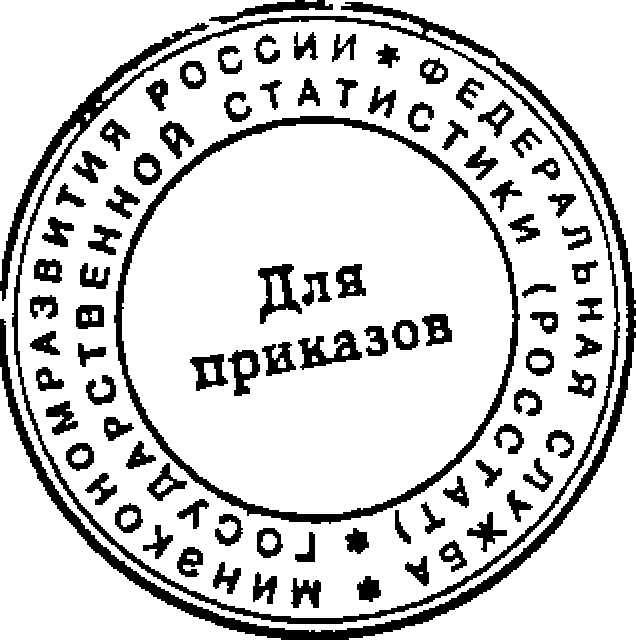 УТВЕРЖДЕНЫ
приказом Росстата
от 26.04.2018 №272ИЗМЕНЕНИЯв Официальную статистическую методологию по разработке
показателей по виду деятельности «Строительство» на региональном и
федеральном уровне, утвержденную приказом Росстата
от 25 декабря 2015 г. № 654Последний абзац подраздела 3.2 изложить в следующей редакции:«Публикация окончательных итогов по объемам работ, выполненныхсобственными силами по виду деятельности «Строительство», осуществляется в соответствии с Регламентом оценки, корректировки и публикации данных статистического наблюдения за строительством и инвестициями в основной капитал, утвержденным приказом Росстата от 26 сентября 2016 г. № 544».Во втором абзаце подпункта 3.2.1.1 слова «по организациям, не относящимся к субъектам» заменить словами «организаций, не относящихся к субъектам».В подпункте 3.2.1.3:а)	формулу (1) изложить в следующей редакции:«Упн= Ук+Ухс+Удо15	(1) 'где: Упн - объем работ, наблюдаемых прямыми статистическими методами, по организациям, не относящимся к субъектам малого предпринимательства;Ук	- объем работ по крупным и средним организациям, счисленностью работающих свыше 15 человек;Удо15 “ объем работ по организациям, с численностью работающих до 15 человек;ухс -объем работ, выполненных хозяйственным способом по крупным и средним организациям.»б)	Дополнить 3.2.1.3 абзацем следующего содержания:«Объем строительно-монтажных работ, выполненных хозяйственным способом, определяется по данным организаций, не относящихся к субъектам малого предпринимательства с численностью работающих свыше 15 человек, сформированным на основе формы федерального статистического наблюдения № П-1 «Сведения о производстве и отгрузке товаров и услуг» (строка 07) за январь-декабрь отчетного года».в)	Таблицу 1 дополнить строкой 3 следующего содержания:Подпункт 3.2.1.4 изложить в следующей редакции:«3.2.1.4. Объем строительных работ, выполненных малыми и микропредприятиями, за отчетный год определяется на основе данных выборочного обследования малых предприятий по форме федерального статистического наблюдения № ПМ «Сведения об основных показателях деятельности малого предприятия» за январь-декабрь отчетного года, микропредприятий - по форме федерального статистического наблюдения № МП (микро) «Сведения об основных показателях деятельности микропредприятия» за отчетный год, распространенных на генеральную совокупность объектов статистического наблюдения по показателю «Отгружено товаров собственного производства, выполнено работ и услуг собственными силами».Объем строительных работ, выполненных организациями, относящимися к субъектам малого предпринимательстваТаблица 1а(данные условные)Оценка объема строительных работ, выполненных индивидуальными предпринимателями без образования юридического лица, за отчетный год определяется по формуле:Уи = (Ук + Ухе) х 2ист	(4)Уи - объем работ, выполненных индивидуальными предпринимателями без образования юридического лица, заотчетный год;ук _ объем работ, выполненных крупными и средними организациями, за отчетный год;Ухе - объем работ, выполненных хозяйственным способом по крупным и средним организациям, за отчетный год;Хисп — соотношение объемов работ, выполненных индивидуальными предпринимателями без образования юридического лица и крупными и средними организациями (включая работы, выполненные хозяйственным способом)».Дополнить пункт 3.2.1 подпунктом 3.2.1.41 следующего содержания: «3.2.1.4 ^ Информационной базой для оценки объема строительных работ, выполненных индивидуальными предпринимателями без образования юридического лица, являются данные сплошного федерального статистического наблюдения за деятельностью индивидуального предпринимателя, осуществляемого один раз в пять лет на основе формы №	1-предприниматель «Сведения о деятельности индивидуальногопредпринимателя».По результатам сплошного обследования данного круга организаций находится соотношение объема строительных работ, выполненных индивидуальными предпринимателями без образования юридического лица, и объема строительных работ, выполненных крупными и средними организациями.Расчет осуществляется по формуле:Хисп = Уисп I (Уксп + Ухссп),	(7)где: Уитг} -объем работ, выполненных индивидуальнымипредпринимателями без образования юридического лица;Уксп -объем работ, выполненных крупными и средними организациями;Ухст -объем работ, выполненных хозяйственным способом по крупным и средним организациям.Таблица 2Расчет соотношения объема строительных работ, выполненных индивидуальными предпринимателями	(данные условные)Полученное соотношение используется для определения объема строительных работ, выполненных собственными силами индивидуальных предпринимателей без образования юридического лица в течение всего периода между сплошными обследованиями.!) Объем строительных работ, выполненных индивидуальными предпринимателями без образования юридического лица, принимается равным выручке от реализации товаров (работ, услуг), (раздел Р «Строительство» по ОКВЭД) по итогам сплошного обследования организаций.Таблица 3Расчет объема строительных работ по полному кругу организаций, включая индивидуальных предпринимателей без образования юридического лица(данные условные)В периоды проведения сплошных федеральных статистических наблюдений за деятельностью субъектов малого предпринимательства, осуществляемых один раз в пять лет, данные по малым и микропредприятиям корректируются с учетом итогов указанного обследования. При расчете индекса физического объема за обследуемый год структура работ по типам организаций базового года приводится в соответствие со сложившейся в отчетном периоде с учетом данных сплошного обследования».В подпункте 3.2.1.5:а)	в абзаце первом слова «дачных домиков и других надворных построек на дачных и садовых участках, гаражей и других объектов для домашних хозяйств» заменить словами «садовых домов и хозяйственных построек на садовых земельных участках и других объектов физическими лицами, не представляющими данные в статистические органы»;б)	в абзаце четвертом слова «ремонт жилых домов, дачных домиков и других надворных построек на дачных и садовых участках» заменить словами «ремонт индивидуальных жилых домов, садовых домов и хозяйственных построек на садовых земельных участках»;в)	в абзаце шестом слова «экономического класса» заменить словами «стандартное жилье»;г)	слова «При индивидуальном жилищном и дачном строительстве» заменить словами «При строительстве индивидуальных жилых и садовых домов».Подпункт 3.2.1.6 изложить в следующей редакции:«3.2.1.6. Объем работ, выполненных собственными силами по виду деятельности «Строительство», формируется на основании стоимости работ и услуг строительного характера, осуществляемых по договорам и(или) контрактам, заключаемым с заказчиками и работ, выполненных хозяйственным способом организациями и населением, по полному кругу хозяйствующих субъектов.Объем работ, выполненных собственными силами по виду деятельности «Строительство», по полному кругу хозяйствующих субъектов определяется по формуле (13):Упк = Ук + Ухе +Удо15+ Ум + Умк + Уи + Ун,	(13)где: Упк -объем работ, выполненных собственными силами по виду деятельности «Строительство» по полному кругу хозяйствующих субъектов;Ук -объем работ, выполненных крупными и средними организациями;Ухе -объем работ, выполненных хозяйственным способом по крупным и средним организациям;Удо15 -объем работ, выполненных организациями с численностью работников до 15 человек, не относящимися к субъектам малого предпринимательства;Ум	-объем работ, выполненных малыми предприятиями (безмикропредприятий);Умк -объем работ, выполненных микропредприятиями;Уи -объем работ, выполненных индивидуальными предпринимателями без образования юридического лица;Ун -объем работ, не наблюдаемых прямыми статистическими методами, выполненных населением, временными строительными бригадами.Объем работ, выполненных собственными силами по виду деятельности «Строительство», по полному кругу хозяйствующих субъектов равен:Упк = 2605538,1 + 73252,8 + 47798,6 + 1727471,8 + 620118,1 +77684,9 +1108395,7 = 6260260,0 млн. рублей.Коэффициент досчета (А;) объема работ, выполненных собственными силами по договорам строительного подряда и хозяйственным способом, до полного круга хозяйствующих единиц определяется по формуле (14):к = У пн: (Ук+ Ухе),	(14)Коэффициент досчета равен:к = 6260260,0 : (2605538,1 + 73252,8) = 2,337Коэффициент досчета используется для определения ежемесячных внутригодовых объемов работ, выполненных собственными силами по виду деятельности «Строительство», по полному кругу хозяйствующих субъектов.На основании проведенных расчетов на региональном уровне формируется таблица № 2-строительство «Объем работ, выполненных собственными силами по виду деятельности «Строительство» (уточненные данные)», которая передается на федеральный уровень».В пункте 3.2.2 формулу (16) изложить в следующей редакции:«Упн - (Ун + Ухе) * к,	(16)где: Упн - объем работ по виду деятельности «Строительство» за отчетный месяц;Ун	-объем работ, выполненных по договорам строительногоподряда» организациями, не относящимися к субъектам малого предпринимательства (с численностью работающих свыше 15 человек) за отчетный месяц;к -коэффициент досчета объема работ, выполненных по договорам строительного подряда, рассчитанный по формуле (14);Ухе -объем работ, выполненных хозяйственным способом по организациям, не относящимся к субъектам малого предпринимательства (с численностью работающих свыше 15 человек), за отчетный месяц».В Приложении № 1 Таблицу № 2-строительство изложить в редакции согласно приложению.Приложениек Изменениям в Официальную статистическую
методологию по разработке показателей по виду
деятельности «Строительство» на региональном
и федеральном уровне, утвержденную
приказом Росстата от 25 декабря 2015 г. № 654,
утвержденным приказом Росстата
от 26.04.2018 №272«Приложение № 1 к приказу РосстатаТаблица № 2-строительство
(годовая)Объем работ, выполненных собственными силами по виду деятельности «Строительство»(уточненные данные)
за 2017 годпо	(республика, область, край)(в фактически действовавших ценах, код ОКЭИ тыс рублей - 384 )№ппПоказательИндекс и наименование формыВидобследования,периодичностьКруг обследуемых организацийОбъемстроительпыхработ,млн.рублей123456«3.Ухеф. № П-1 «Сведения о производстве и отгрузке товаров и услуг»сплошное, за отчетный годОрганизации, не относящиеся к субъектам малого предпринимательства с численностью работающих свыше 15 человек (крупные и средние организации)73252,8»№ппПоказательИндекс и наименование формыВидобследования,периодичностьКруг обследуемых организацийОбъемстроительныхработ,млн.рублей1234561.Ум.ф. № ПМ «Сведения об основных показателях деятельности малого предприятия»выборочное, за январь- декабрь отчетного годаОрганизации, являющиеся малыми предприятиями1727471,82.Умкф. № МП (микро) «Сведения об основных показателях деятельности микропредприятия»выборочное, за отчетный годОрганизации,являющиесямикропредприятиями620118,1№ппПоказательТипы организацийФормафедеральногостатистическогонаблюденияОбъемстроительных работ, млн. • рублейСоотношениеобъемовстроительныхработ1234561.УкКрупные и средние организации№П-11981022,4X2.УхеКрупные и средние организации№ П-19905,1X3.УиИндивидуальные предприниматели без образования юридического лица по итогам сплошного обследования№ 1-предприниматель58309,058309,0/ (1981022,4+ 9905,1) = 0,029№ппПоказательТипы организацийСоотношение объемов строительных работ (таблица 2)Объемстроительных работ, млн. рублей123451.УкКрупные и средние организацииX2605538,12.УхеКрупные и средние организацииX73252,83.Удо15Организации со средней численностью работающих до 15 человек, не являющиеся субъектами малого предпринимательстваX47798,64.Ум.Малые предприятия (без микропредприятий)X1727471,85.УмкМикропредприятияX620118,16.УиИндивидуальные предприниматели без образования юридического лица0,029(2605538,1+73252,8)х 0,029 = 77684,97.Всего5151864,3№строкиОбъем работ, выполненных собственными силами по виду деятельности «строительство»Объем работ, выполненных собственными силами по виду деятельности «строительство»Объем работ, выполненных собственными силами по виду деятельности «строительство»Объем работ, выполненных собственными силами по виду деятельности «строительство»Объем работ, выполненных собственными силами по виду деятельности «строительство»Объем работ, выполненных собственными силами по виду деятельности «строительство»Объем работ, выполненных собственными силами по виду деятельности «строительство»№строкиВсегоиз него по фоиз него по фоиз него по формам собственностирмам собственностирмам собственности№строкиВсегогосударственнаямуниципальнаячастнаясмешаннаяроссийскаясовместная российская и иностраннаяиностранная12345б7Объем работ, выполненных собственными силами по виду деятельности «Строительство» по полному кругу хозяйствующих единиц01в том числеорганизации не относящиеся к субъектам малого предпринимательства, включая работы, выполненные хозспособом02организациями, не относящимися к субъектам малого предпринимательства с численностью работников свыше 15 человек (крупными и средними)03из нихсредними предприятиями04объем строительно - монтажных работ, выполненных хозяйственным способом05организациями с численностью работников до 15 человек, не являющимися субъектами малого предпринимательства06малыми предприятиями (кроме микропредприятий)07XXXXXмикропредприятиями08XXXXXиндивидуальными предпринимателями09XXXXXнаселением и некорпорированными предприятиями (деятельность, не наблюдаемая прямыми статистическими методами)10XXXXXВ % к предыдущему году (в сопоставимых ценах)11XXXXXXИндекс-дефлятор в среднем за отчетный год к среднегодовому значению предыдущего года12XXXXXX»